I Am Thankful for FishPrimary Manual 1 ~ Lesson 11 ~ 1 Pager ~ Teacher’s EditionMaterials Needed ~ Device to play music and movie if possibleFolder and materials for File Folder Creation activity Glass of WaterMaterials for “Fishing”ScripturesPictures of: Jonah and the WhaleCopy of “Jesus Feeds 5,000 People”Fishy TreatI Am Thankful for Fish file folder GameColoring PageGathering Activities ~ Bathroom, Set up, Snacks, DrinksOpening Song ~ Thanks to Our Father (Primary Hymnbook; Hymn 20)Opening PrayerAttention Activity ~ Display a glass of water and talk about what water is and how we use it and who lives in it!  Ask them to show you how to swim like a fish!Scripture ~ Genesis 1:20-21; Discuss how important fish are.Scripture Story ~ Jesus Created the World; Part four, fish / Jonah and the WhaleStory ~ “Jesus Feeds 5,000 People” ~ From September 2009 Friend Activity ~ Creation Activity Week 4; FishTestimony ~ Bear your testimony of how thankful you are for the creation, especially for fish.Closing Song ~ Oh What Do You Do in the Summertime? (Primary Hymnbook; Hymn 245)Closing PrayerTreat ~ Goldfish!  Or another fishy treat like Swedish fish or whale crackers!Video ~ The Feeding of the 5,000 ~ found on lds.org Book ~ The Rainbow Fish  by Marcus PfisterExtra Activities ~ Go fishing (even if it is just with magnets behind a sheet!)Coloring Page by Marie HuffToday in Sunbeams I Learned:I Am Thankful for FishToday we continued our discussion on the creation.  We sang, “Thanks to Our Father” Read Genesis 1:20-21 that talks about when fish were created.We continued making our creation folders, which will come home when we have finished talking about the creation (it will be several weeks)We talked about Jonah and the Whale.We read the story The Rainbow Fish And we went fishing!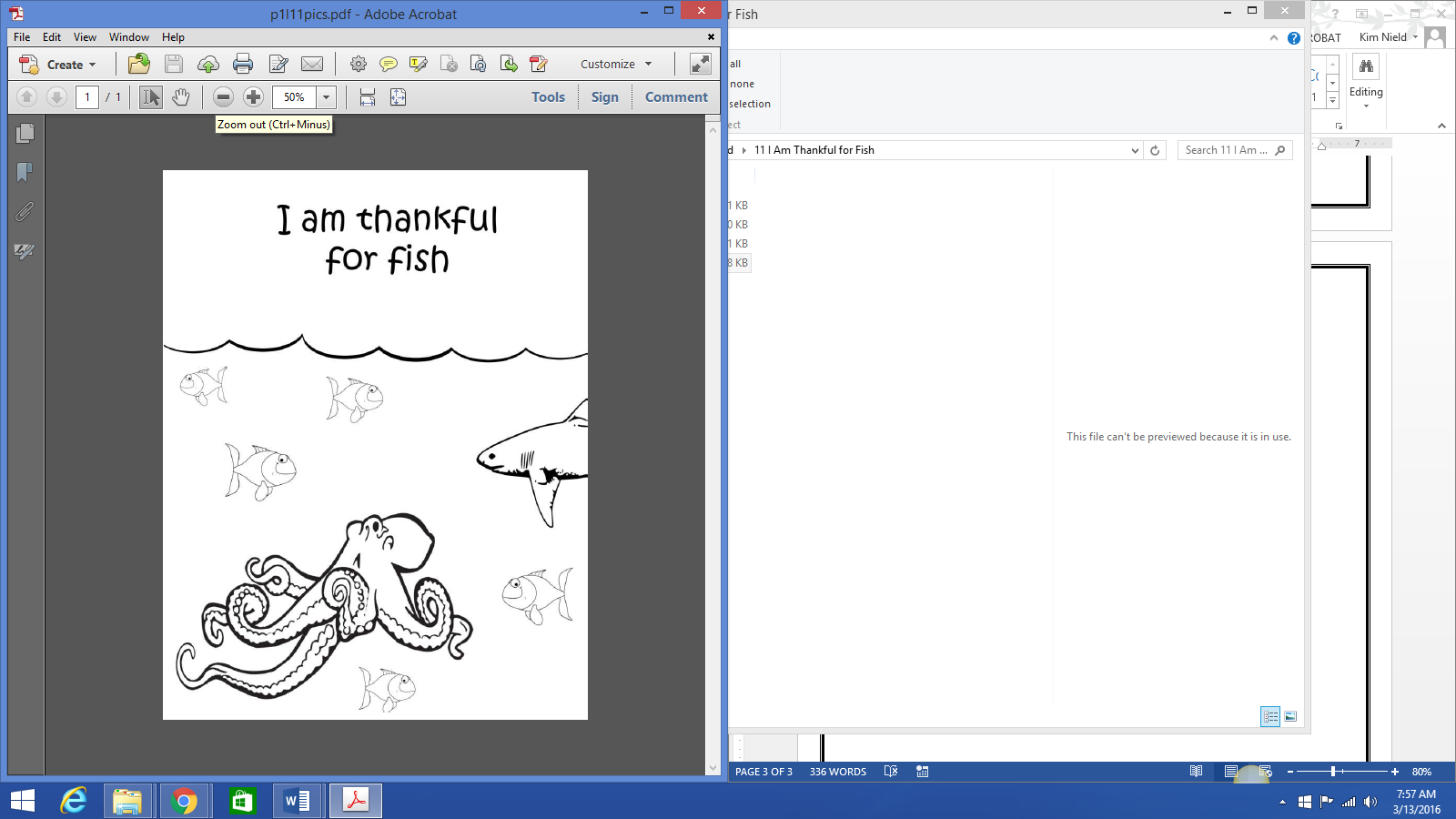 